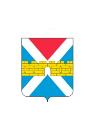 АДМИНИСТРАЦИЯ  КРЫМСКОГО  ГОРОДСКОГО  ПОСЕЛЕНИЯ КРЫМСКОГО РАЙОНАПОСТАНОВЛЕНИЕот 01.04.2024                                                                                                                        № 360город КрымскО предоставлении субсидии некоммерческой организации «Крымское городское казачье общество Крымского районного казачьего общества Таманского отдельского казачьего общества Кубанского войскового казачьего общества»В целях  реализации Федерального закона от 6 октября 2003г. № 131-ФЗ «Об общих принципах организации местного самоуправления в Российской Федерации»,  Федерального закона от 12 января 1996 г. № 7-ФЗ                                   «О некоммерческих организациях», Устава Крымского городского поселения Крымского района, в соответствии с постановлением администрации Крымского городского поселения Крымского района «Об утверждении Порядка определения объема и предоставления субсидий из бюджета Крымского городского поселения Крымского района на финансовую поддержку социально ориентированных некоммерческих и общественных организаций»,  на основании протокола заседания комиссии по рассмотрению заявок социально ориентированных некоммерческих организаций                                 на предоставление субсидий из бюджета Крымского городского поселения Крымского района на поддержку некоммерческих и общественных организаций от 26 февраля 2024 г. № 2 п о с т а н о в л я ю:1. Предоставить некоммерческой организации «Крымское городское казачье общество Крымского районного казачьего общества Таманского отдельского казачьего общества Кубанского войскового казачьего общества» (ИНН 2337980054, ОГРН 1112300002682) (далее - Общество) субсидию за счет средств бюджета Крымского городского поселения Крымского района                      для поддержки общественного движения, в том числе для участия в краевых, всероссийских и международных официальных мероприятиях, приобретения атрибутики, сувениров, печатной продукции, информационного освещения                  в средствах массовой информации, развития духовно-нравственного, патриотического воспитания граждан и пропаганду здорового образа жизни среди молодежи в размере 650000,00 (шестисот пятидесяти тысяч) рублей 00 копеек.22. Отделу по работе с молодежью, культуре, физической культуре                      и спорту администрации Крымского городского поселения Крымского района (Харламова Т.В.) обеспечить заключение с Обществом соглашения                              о предоставлении субсидии некоммерческой организации, не являющейся государственным (муниципальным) учреждением, - Крымскому городскому казачьему обществу Крымского районного казачьего общества Таманского отдельского казачьего общества Кубанского войскового казачьего общества для поддержки общественного движения, в том числе для участия в краевых, всероссийских и международных официальных мероприятиях, приобретения атрибутики, сувениров, печатной продукции, информационного освещения                  в средствах массовой информации, развития духовно-нравственного, патриотического воспитания граждан и пропаганды здорового образа жизни среди молодежи.3. Организационному отделу  (Завгородняя Е.Н.) разместить настоящее постановление на официальном сайте  администрации  Крымского  городского  поселения  Крымского  района  в сети Интернет.4. Контроль  за  выполнением  настоящего  постановления   оставляю                      за собой.5. Постановление вступает в силу со дня его подписания.Глава Крымского городского поселения Крымского района                                                                 Я.Г. Будагов